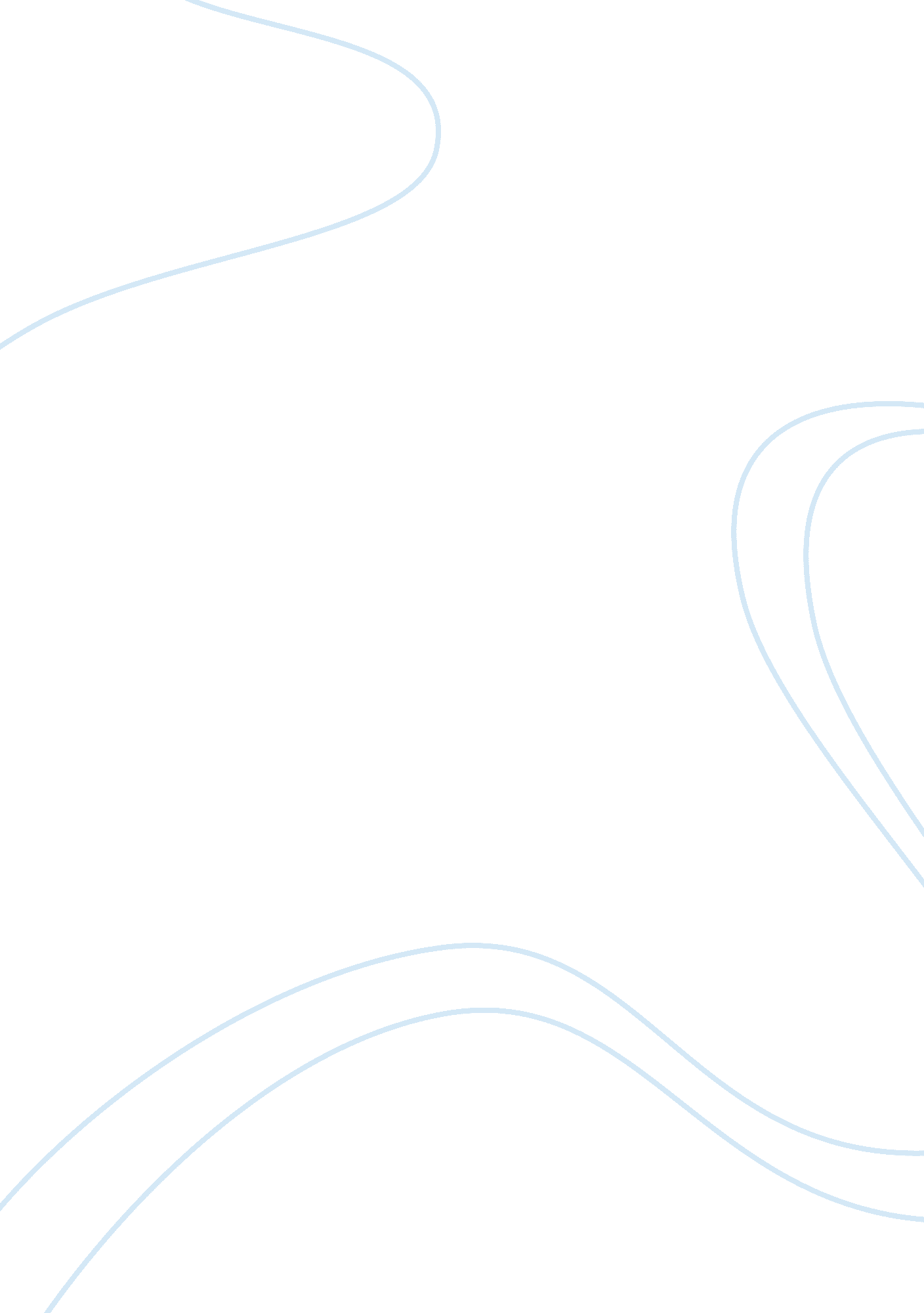 Leading by exampleBusiness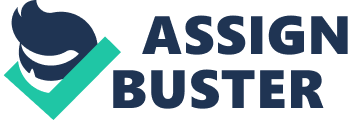 Leadership by Example Task: Leading by Example Apparently, no leader can presently prosper in the political arena without tactical acquaintance of addressing media pressures. Indeed, leadership in the contemporary society surpasses an idea of executing actions only. My current leaders understand the glare of the stage and holds words politics with great caution. In fact, customary approaches of battling the political game are unviable; thus, politics have adopted a new course that uses “ words” as the central strategy (Shah, 2012). 
Leaders have considered matching words with actions since the productivity of the approach is quite clear. Politics entails making the masses believe on the candidate’s potential (Luce, 2008). As such, the society will hardly grant a candidate who lacks convincing words an opportunity to execute actions. This indicates that an action only strategy cannot proliferate well in the contemporary world dominated by the media and technology (Lattimer, 2009). 
Apparent evidence is the Obama campaigns and leadership. Obama’s appealing performance over the campaign was attributable to his strong media command (Lattimer, 2009). For instance, in his initial stages, he managed to beat Clinton by outshining her in media debates. As such, he was able to market his ideologies to the masses hence realizing considerable popularity. 
Importantly, we witness the influence of the media in the present leadership with the frequently scrutiny of the world’s leaders. Media provides an avenue through which the society can challenge leader’s actions. According to Shah (2012), leaders are presently investing heavily on media and only individuals capable of handling words’ politics comfortably will survive. Indeed, Luce (2008) affirms that the harsh challenges, which faced Clinton’s presidency during the eve of his tenure, undermined his popularity considerably. Evidently, the contemporary leaders cannot alienate their leadership career with the media influence hence understanding the position of the stage is a common tactics of success. 
References 
Lattimer, R. L. (2009). Barack obama: Race, diversity, and americas global competitiveness. 
Competition Forum, 7(2), 279-289. http://search. proquest. com/docview/214853949? accountid= 45049 
Luce, E. (2008). Media accused of bias against Clinton. Financial Times, pp. 4. 
http://search. proquest. com/docview/250123461? accountid= 45049 
Shah, A. (2012). Media in the United States. Global Issues, Retrieved from 
http://www. globalissues. org/article/163/media-in-the-united-states 